МУНИЦИПАЛЬНОЕ КАЗЕННОЕ УЧРЕЖДЕНИЕ КУЛЬТУРЫ«ЦЕНТРАЛЬНАЯ МЕЖПОСЕЛЕНЧЕСКАЯ БИБЛИОТЕКА»КИРОВСКАЯ ЦЕНТРАЛЬНАЯ БИБЛИОТЕКА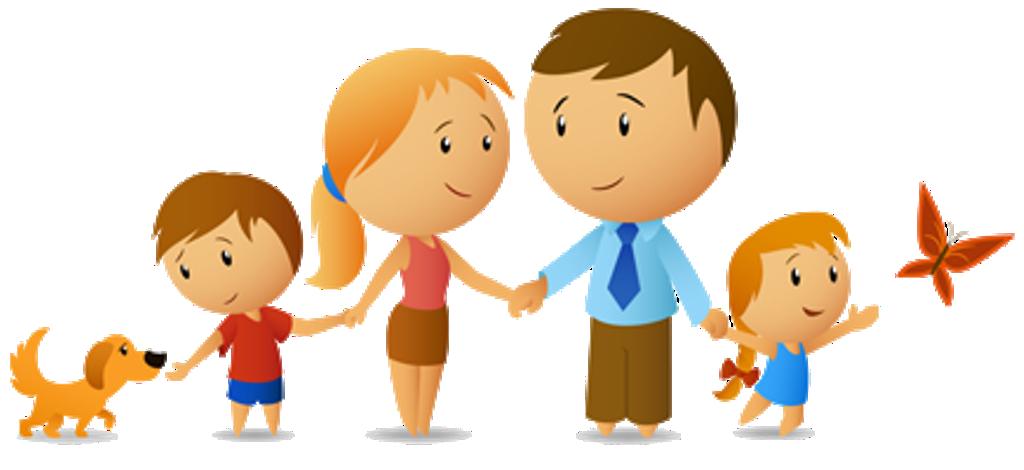     Рекомендательный список  газетно - журнальных статей                  Кировск                     2017Как мы любим своих детей?» - вопрос, актуальный для каждой семьи. Что такое настоящая родительская любовь, как ей научиться, как исправить допущенные ошибки? Как понять, кого и зачем мы растим и как воспитываем наших детей? На эти и многие другие «больные» вопросы вам поможет ответить рекомендательный список статей и публикаций «Я и мой ребенок», подготовленный библиографической службой Кировской центральной библиотеки. В него включены наиболее интересные статьи о воспитании детей из периодических изданий из фонда МКУК «ЦМБ»,-  таких,  как: «Домашний очаг», «АиФ/Здоровье», «Собеседник», «Комсомольская правда», «Вести», Российская газета», «Аргументы и факты» и других за 2013-2017 годы. Расположение материала – обратно-хронологическое, что позволяет обратить внимание на наиболее свежие статьи из газет и журналов. Список  состоит из следующих разделов: Воспитание ребенка в семье, Особенности поведения детей, Ребенок и стресс, Игрушки и ребенок, Одаренные дети, Дети и школа, Особые дети. В списке вы найдете не только испытанные советы, подсказки, как вести себя в повседневной жизни, но  и информацию о целях и стилях воспитания, правильность и важность которой подтверждались не раз. Каждый, кто занимается воспитанием детей, накапливает индивидуальный опыт и со временем приходит к собственным убеждениям и заключениям. И, тем не менее,  полезно прочитать про общепринятые решения тех или иных проблем, узнать нечто новое об интересующей вас теме. 	Список адресован всем, кто интересуется вопросами психологии и воспитания ребенка: родителям, воспитателям, педагогам.                     Воспитание ребенка в семьеЛарсен, Т. Между нами любовь/Тутта Ларсен//Домаш. очаг.- №8.-с.20-29.Телеведущая, мама, жена – Тутта Ларсен, о роли мужчины в современной семье и  отношениях с детьми.Новикова, О. Давайте жить дружно!/Ольга Новикова//Домаш. очаг.-2017.-№8.-с.48-50.Психолог о том, как реагировать, когда в семье ссорятся дети.Ямбург, Е. Как любить ребенка в России/Евгений Ямбург//Нов. газета.-2017.-28 апреля.-с.18-19.Бурмистрова, Е. Слишком воспитанный ребенок/Екатерина Бурмистрова//Домаш. Очаг.-2017.-№3.-с.118-122.Вырастить умных, послушных детей – счастье. Однако в этом благородном деле можно перегнуть палку.Данилова, Е. Пуп земли/Елена Данилова//АиФ/Здоровье.-2017.-№23.-с.20.Когда главный в доме – ребенок.Кузнецов, А. Мальчики и девочки. Воспитывать одинаково или по-разному?/Александр Кузнецов//Домаш. очаг.-2017.-№3.-с.124-126.Орлов, А. Недолюбленный ребенок: на кону счастливая жизнь/Александр Орлов//Вести.-2014.-24 декабря.-с.6.Недостаток внимания ребенку – эта ситуация опасна.Герасименко, А. Мама на работе/Анна Герасименко//Комс. правда.-2013.-5-12 декабря.-с.37.Как не упустить ребенка, если стать домохозяйкой невозможно.Особенности поведения детейЖмурова, Д. Взрыв непослушания/Дария Жмурова//АиФ.-2017.-№17.-с.9.Почему ребенок плохо себя ведет.Эйделькинд, Ю. Обнимашки/Юлия Эйделькинд//АиФ/Здоровье.-2016.-№46.-с.9.Почему малыши любят прижиматься.Эйделькинд, Ю. Удобный ребенок//АиФ/Здоровье.-2016.-№36.-с.9.Родители хотят послушания от детей. А если ребенок слушается не всегда?Глебова, С. Врунишки. Что их толкает на ложь?/Светлана Глебова// АиФ/Здоровье.-2016.-№6.-с.9.Максимова, З. Плюсы и минусы воспитания по типу «до 5 лет ребенку все можно»/Зоя Максимова//Вести.-2015.-11 ноября.-с.10.Лебедева, Н. Трудности наказания/Наталия Лебедева//Рос. газета.-2015.-9 апреля.-с.9.Ты хороший, и я тебя люблю, но мне не нравится твое поведение.Жмурова, Д. Под маской жертвы: что делать, если ребенок бьет на жалость/Дария Жмурова//АиФ/Здоровье.-2014.-№36.-с.9.Герасименко, А. 8 советов, которые спасут от детских капризов./Анна Герасименко//Комс. правда.-2015.-28 марта.-с.6.Борта, Ю. Обмани меня?/Юлия Борта//АиФ.-2013.-№48.-с.51.Детское вранье – признак интеллекта или креативности?Игнатова, А. А если это оно?/Алена Игнатова//Крестьянка.-2013.-№11.-с.42-43.Как пережить первую женскую любовь.Владыкина, Н. Что делать, если у ребенка истерика?/Наталья Владыкина//Ладога.-2013.-27 апреля.-с.11.Ребенок и стрессБабичева, Л. Откуда стресс у малыша/Лана Бабичева//АиФ.-2017.-№33.-с.9.Психологи выявили у совсем маленьких детей признаки стресса. Как уберечь малыша от эмоциональных срывов.Луговцова, Е. Почему дети часто болеют/Елена Луговцова//Здоровье.-2016.-№11.-с.68-69.Стресс является причиной болезни детей.Лебедева, Н. Скорей стать маленьким/Наталья Лебедева//Рос. газета.-2016.-27 октября.-с.26-27.Как разобраться в себе и не стать врагом собственному ребенку.Скиннер, Р., Клиз, Д. Перемены – на пользу и во вред/Р.Скиннер, Д.Клиз//Будь здоров.-2013.-№3.-с.61-65.Ученые установили, что любые переломы в жизни человека связаны со стрессом. Как помочь ребенку преодолеть трудности первого года жизни.Игрушки и ребенокСпиннер – не покемон и не тамагочи//Вести.-2017.-26 июля.-с14.Спиннеры стали очень популярны среди детей этим летом.Ивойлова, И. Дети грязи не боятся/Ирина Ивойлова//Рос. газета.-2016.-15 ноября.-с.11.Что лучше учит малыша: червяк с молотком или книжка с куклой?Скворцова, Е. Кукольный мир/Елена Скворцова//Собеседние.-2016.-№32.-с.16.Во что играют наши дети.Кириллова, С. И вот я стою перед вами, простая русская Барби/Светлана Кириллова//Комс. правда.-2016.-15 июня.-с.10.Можно ли найти для ребенка игрушки, которые отвечают требованиям: правильные, развивающие, отечественные.Лебедева, Н. Кубики счастья/Наталья Лебедева//Рос. газета.-2014.-11 декабря.-с.10Чем больше в доме игрушек, чем несчастнее становятся дети.Одаренные детиВозраст – не помеха//Вести.-2017.-16 июня.-с.6Знаменитые в истории и культуре дети: Катя Лычева – посол доброй воли, Надя Рушева, Алиса Селезнева, Вера Мамонтова, Вера Кондакова(девочка, целующая Сталина, Елена Геринас(шоколад «Аленка») и другие.Судьба самого гениального ребенка в истории//Вести.-2017.-2 июня.-с.4.Кристиан Фридрих Хейнекен.Быть вундеркиндом опасно для жизни?//Комс. правда.-2016.-7-14 декабря.-с.50-51.Трагические судьбы одаренных детей: Нади Рушевой, Ники Турбиной и др.Грачев, С. Терапия классикой/Сергей Грачев//АиФ.-2016.-№ 46.-с.48.Денис Мацуев о вундеркиндах, потрясениях, талантах.Колыванова, М. Девочка-полиглот мечтает выучить еще и итальянский/Мария Колыванова//Комс. правда.-2016.-21 октября.-с.19.4-х летняя Бета Девяткина знает 7 языков.Лебедева, Н. Когда вундеркинды вырастают/Наталья Лебедева//Рос. газета.-29 сентября.-с.24Как складывается судьба одаренных детей.Нетеса, Д. Синдром отличника/Дарья Нетеса//АиФ/Здоровье.-2016.-№12.-с.9.Почему опасно быть лучшим.Владыкина, Н. Раннее развитие: польза или вред?/Наталья Владыкина//Ладога.-2017.-17 мая.-с.6.Советы родителям дает психолог Наталья Владыкина.Абрамова. Т. Верьте в себя!/Татьяна Абрамова//Будь здоров.-2014.-№4.-с.3-7.Чтобы добиться в жизни всего – необходимо: способности, внутренние силы, талант.Дети и школаКарелина. Д. Коллективное сознательное/Дарья Карелина//Вокруг света.-2016.-№11.-с.40-47Японцы учат своих детей быть частью большого целого: сначала общественное, а потом собственное.Бабичева, Е. Болезни современных школьников – гипертония. Простатит, инсульт/Елена Бабичева//Комс. правда.-2016.-11 ноября.-с.12.Жмурова, Д. Опять дрался?/Дарья Жмурова//АиФ/Здоровье.-2016.-№14.-с.19.Как отучить ребенка обижать сверстников?Конюхова, К. Нужно ли учеников заставлять читать классику/Ксения Конюхова//Комс. правда.-2016.-6 апреля.-с.12.По поводу реформы школьных уроков литературы.Конюхова. К. Успеваемость школьников повышают семейные праздники/Ксения Конюхова//Комс. правда.-2015.-28 октября-4 ноября.-с.50.Коробатов, В. Обезьяны умнее нас/Вячеслав Коробатов//Комс. правда.-2015.-7-14 января.-с.9.Ученые научили приматов разговаривать и понимать 3000 слов. Это словарный запас выпускников школ.Губит детей кино, а также компьютер, сухомятка и малоподвижная жизнь//АиФ.-2014.-№36.-с.41.Нагрузки современных школьников сопоставимы с нагрузками космонавтов.Нечаенко, Е. Новички за школьной партой/Елена Нечаенко//АиФ/Здоровье.-2014.-№35.-с.8-9Готовим ребенка к жизни в коллективе, или как не болеть весь учебный год.Врублевская, Н. Преодоление дислексии/Наталия Врублевская//Будь здоров.-2013.-№11.-с.62-68.Трудности при овладении чтением и письмом.                                     Особые детиЗлобина, Н. Верь маме!/Наталья Злобина//Дом. очаг.-2017.-№8.-с.64-67.Реальная история ребенка, которому диагностировали аутизм, рассказанная его мамой.Проровская, И. Педагог Артур Хаустов: «У одного из сотен детей – аутизм»/Ирина Проровская//Собеседник.-2016.-№43.-с.14Ребров, Д. Цивилизованный путь/Дмитрий Ребров//Нов. время.-2015.-№18.-с.31-31.Отношение к особым детям – один из важнейших показателей здорового общества.Хакамада. И. «Эти дети – талисман страны»/Ирина Хакамада//Нов. время.-№18.-с.22-29.Дети с синдромом Дауна.Стасько, К. Особенные дети/Ксения Стасько//Наследник.-2015.-№3.-с.56-61.Дети с умственной отсталостью.